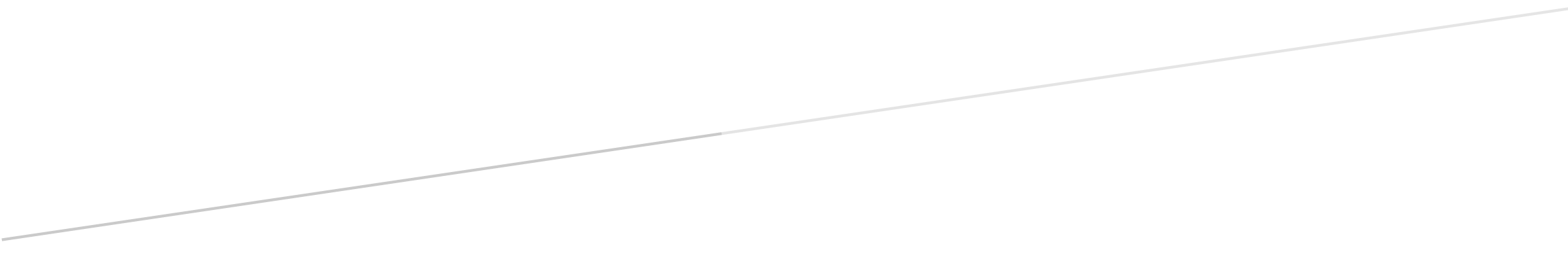 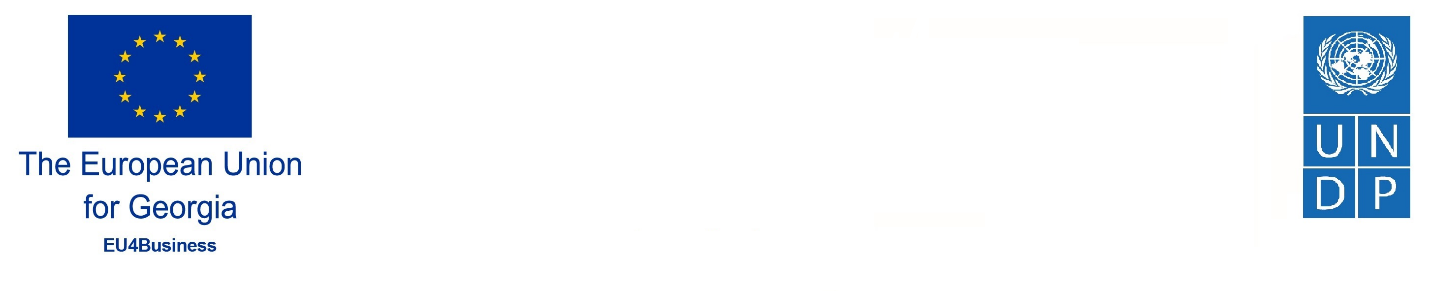 სარჩევიI.	საკონტაქტო პირის ინფორმაცია	1II.	ინფორმაცია კომპანიის შესახებ	2III.	ბიზნეს-გამოცდილება	3IV.	ინფორმაცია განსახორციელებელი პროექტის შესახებ	3V.	პროექტის განხორციელების ადგილი	4VI.	პროექტის შეფასება	4VII.	დამატებითი ინფორმაცია	8VIII.	ნაწილი - დასაქმება პროექტში	10IX.	ფინანსური გეგმა	11X.	გრანტის ათვისების გეგმა	11XI.	გარემოზე ზემოქმედება	11XII.	დანართი	12საკონტაქტო პირის ინფორმაციაინფორმაცია კომპანიის შესახებბიზნეს-გამოცდილებაინფორმაცია განსახორციელებელი პროექტის შესახებპროექტის განხორციელების ადგილიპროექტის შეფასებადამატებითი ინფორმაციანაწილი - დასაქმება პროექტშიფინანსური გეგმაგრანტის ათვისების გეგმაგარემოზე ზემოქმედებადანართისახელი და გვარი:პოზიცია კომპანიაში:პირადი ნომერი:დაბადების თარიღი:სქესი:მდედრობითი    მამრობითი მობილური ტელეფონი:იურიდიული მისამართი:ფაქტიური მისამართი:ელ. ფოსტა:კომპანიის დასახელება:რეგისტრაციის თარიღი: საიდენტიფიკაციო კოდი:იურიდიული ფორმა:შესაფუთი მასალების კლასტერის წევრი:კი    არა  გეგმავს   ბენეფიციარი ეწევა ჩამოთვლილი ეკონომიკური საქმიანობიდან ერთერთს ან რამდენიმეს: ეს ეკონომიკური საქმიანობა დაკავშირებულია ჩამოთვლილი პროდუქტებიდან ერთერთის ან რამდენიმეს წარმოებასთან:უფლებამოსილი საკონტაქტო პირი:კომპანიის იურიდიული მისამართი:კომპანიის ფაქტიური მისამართი:ელ. ფოსტა:მობილური ტელეფონი:განმცხადებლის ძირითადი ბიზნეს-საქმიანობა (წარმოადგინეთ საწარმოს და მისი საქმიანობის ძირითადი აღწერა). (რეკომენდირებულია 1000 სიმბოლო)კომპანიის გამოცდილება სექტორში:       წელიანალოგიური პროექტის მიმართულებით კომპანიის გამოცდილება:      წელიკომპანიის სადამფუძნებლო  სტრუქტურაკომპანიის სადამფუძნებლო  სტრუქტურაკომპანიის სადამფუძნებლო  სტრუქტურასახელი და გვარი/კომპანიაპოზიციაწილი %კომპანიის მენეჯმენტი კომპანიის მენეჯმენტი კომპანიის მენეჯმენტი სახელი და გვარიპოზიციაგამოცდილება ანალოგიური პროექტის მიმართულებით (წელი)გამოცდილება მოცემულ ბიზნესში (წელი)პროექტის მოკლე აღწერა (რეკომენდირებულია 1000 სიმბოლო )პროექტი უკავშირდება ჩამოთვლილი ეკონომიკური საქმიანობიდან ერთერთს ან რამდენიმეს: დაპროექტი უკავშირდება ჩამოთვლილი ეკონომიკური საქმიანობიდან ერთერთს ან რამდენიმეს: და     i      i ეს ეკონომიკური საქმიანობა დაკავშირებულია ჩამოთვლილი პროდუქტებიდან ერთერთის ან რამდენიმეს წარმოებასთან:ეს ეკონომიკური საქმიანობა დაკავშირებულია ჩამოთვლილი პროდუქტებიდან ერთერთის ან რამდენიმეს წარმოებასთან:     ii      ii აქვს ეკონომიკური კავშირი კახეთის ან იმერეთის რეგიონთან:აქვს ეკონომიკური კავშირი კახეთის ან იმერეთის რეგიონთან:ყიდულობს    ყიდის  აწარმოებს   (შესაძლოა მონიშნოს რამდენიმე)ყიდულობს    ყიდის  აწარმოებს   (შესაძლოა მონიშნოს რამდენიმე)მოთხოვნილი გრანტის თანხა:მოთხოვნილი გრანტის თანხა:      აშშ დოლარი      აშშ დოლარიგანმცხადებლის თანამონაწილეობა:განმცხადებლის თანამონაწილეობა:      აშშ დოლარი      აშშ დოლარიპროექტის ბიუჯეტი:პროექტის ბიუჯეტი:      აშშ დოლარი      აშშ დოლარიგრანტით დაფინანსებადი ხარჯი:      აშშ დოლარიგრანტით არა დაფინანსებადი ხარჯი:      აშშ დოლარიპროექტის განხორციელების ვადა:პროექტის განხორციელების ვადა:დაწყება          დასრულება      დაწყება          დასრულება      დაწყება          დასრულება      პროექტის ფარგლებში შექმნილი სამუშაო ადგილები მომდევნო 3 წელში:პროექტის ფარგლებში შექმნილი სამუშაო ადგილები მომდევნო 3 წელში:რეგიონი:მუნიციპალიტეტი:მიწის ნაკვეთის საკადასტრო კოდი:საკუთრების ფორმა:საკუთრება    იჯარა იჯარის დარჩენილი წლების ოდენობა:      წელიაღწერეთ პროექტი შემდეგი თვალსაზრისით:ბაზარი/სამიზნე ჯგუფიაღწერეთ მიზნობრივი ბაზრები (მათ შორის საექსპორტო თუ გეგმავთ). ვინ არიან მომხმარებლები? საჭიროების შემთხვევაში, დაყავით მომხმარებელთა სეგმენტები (მაგალითად, პროდუქტის / მომსახურების ან იმ პროდუქციის / მომსახურების პაკეტის მიხედვით, რომლის შეთავაზებასაც აპირებთ). თითოეული სეგმენტისთვის შექმენით ტიპური მომხმარებლის პორტრეტი. შეაფასეთ ბაზრის ზომა (თითოეული სეგმენტისთვის - რაოდენობრივად და თანხობრივად), ანუ აღწერეთ რამდენი ბიზნესი/კერძო პირია წარმოდგენილი ამ „ტიპური მომხმარებლისგან“ და რამდენი შეიძლება გახდეს თქვენი მომხმარებელი: მომხმარებლისთვის შექმნილი ღირებულებაზოგადად აღწერეთ პროექტის მიზნები მათ შორის შემოთავაზებული პროდუქტი/მომსახურება (შეიძლება იყოს პროექტის განხორციელების წყალობით გაუმჯობესებული ან შექმნილი პროდუქტი/მომსახურება/პროცესი). თითოეული იდენტიფიცირებული მიზნობრივი სეგმენტისთვის აღწერეთ რა არის მათი რეალური პრობლემა ანუ ბაზარზე არსებული ჩავარდნა, ბაზრის სავარაუდო მოცულობა და ისტორიული და სამომავლო ზრდა. რა ღირებულების მატარებელია მათთვის ამ პრობლემის გადაჭრა? როგორ გადაჭრის თქვენი შეთავაზებული პროდუქტი ან მომსახურება ამ პრობლემას, რა არის თქვენი პროდუქტის/მომსახურების/პროცესის უნიკალური ღირებულება მომხმარებლისთვის/ბაზრისთვის? რა განსხვავებაა და რა უპირატესობა გააჩნია თქვენ მიერ შეთავაზებულ პრობლემის გადაჭრის გზას კონკურენტებთან შედარებით? იმპორტის ჩანაცვლების და/ან ექსპორტის პოტენციალიაღწერეთ რამდენად გააჩნია თქვენს პროდუქტსა თუ მომსახურებას საექსპორტო ან/და იმპორტის ჩანაცვლების პოტენციალი; რა ეფექტი აქვს პროექტის განხორციელებას საექსპორტო პოტენციალზე ან იმპორტის ჩანაცვლებაზე; რა უპირატესობა აქვს თქვენს პროდუქციას იმპორტირებულთან შედარებით ? თქვენთვის რა შეიძლება იყოს ყველაზე მნიშვნელოვანი ხელისშემშლელი ფაქტორი იმპორტირებული პროდუქციის ჩანაცვლების დროს ?მიწოდების არხები და მომხმარებელთან ურთიერთობააღწერეთ როგორ აპირებთ მომხმარებლისთვის შექმნილი ღირებულების (პროდუქტის / მომსახურების) მიწოდებას შერჩეული სეგმენტისთვის? რა არხებით გსურთ მიაწოდოთ პროდუქტი/მომსახურება თქვენს მომხმარებელს? იქნებით პირდაპირი მიმწოდებელი? თუ გამოიყენებთ სხვებს (შუამავლებს) პროდუქტის/მომსახურების მისაწოდებლად? იგეგმება თუ არა გაყიდვების შემდგომი მხარდაჭერა დამატებითი სერვისების შეთავაზებით (გარანტია; წუნდებული პროდუქციის დაბრუნება და ა.შ.). აღწერეთ აგრეთვე როგორ აპირებთ მომხმარებელთა ბაზის შექმნას, მის ეტაპობრივ ზრდას და შენარჩუნებას? დაგეგმილია თუ არა შეთავაზებული პროდუქტის/სერვისის შესახებ დამატებით ინფორმაციის/საჭირო ცოდნის მიწოდება (სერვისიდან/პროდუქციიდან მაქსიმალური სარგებლის მისაღებად). იქნება თუ არა გაყიდვების შემდგომი უკუკავშირი, რომლითაც მომხმარებელს შეეძლება შეაფასოს თქვენი პროდუქტი / მომსახურება. პროდუქტის/სერვისის შექმნისას/გაუმჯობესებისას რამდენად იქნება გათვალისწინებული მომხმარებლისგან მიღებული ინფორმაცია/შეფასება მათი საჭიროებების დაკმაყოფილების მიზნით? აღწერეთ მომხმარებლებთან ანგარიშსწორების პირობები:შემოსავლის ნაკადი და სამომავლო  ზრდის პოტენციალიშერჩეული მომხმარებელთა სეგმენტისთვის რა პერიოდულობით და რა ფასად იგეგმება თითოეული პროდუქტის/სერვისის მიწოდება? აღწერეთ რამდენს იხდის შერჩეული მომხმარებელთა სეგმენტი კონკურენტი პროდუქტების/სერვისებისთვის და რა თანხის გადასახდელად არიან მზად თქვენ მიერ შეთავაზებული პრობლემის გადაჭრის გზისთვის (შექმნილი მომხმარებელთა ღირებულება/ სერვისი/ პროდუქტი). აღწერეთ აგრეთვე პროექტის განხორციელების შემდგომ რამდენად გაიზრდება კომპანიის გაყიდვები თქვენ მიერ იდენტიფიცირებულ თითოეულ სეგმენტზე. წარმოადგინეთ პროექტის წყალობით შექმნილი/გაუმჯობესებული პროდუქტის ან მომსახურების გაყიდვების დეტალური გეგმა მომავალი 3 წლისათვის:ძირითადი რესურსები და ენერგოეფექტურობის ზრდა/ბუნებრივი რესურსების დაზოგვა/გარემოზე ზემოქმედების შემცირებარა რესურსების ფლობა/გამოყენებაა მნიშვნელოვანი იმისთვის, რომ თქვენ მიერ შექმნილი პროდუქტი/სერვისი იყოს მომხმარებლისთვის ღირებული და პასუხობდეს მათ საჭიროებებს (გამოყავით ძირითადი, მაგალითად: პერსონალი, ტექნიკა, ხელსაწყოები, მიწის ნაკვეთი, საწარმოო ფართი, მარაგი, ლიცენზია და ა.შ.)? შეეხეთ ისეთ საკითხებს როგორიცაა ბიზნესის/პროექტის მენეჯმენტი, კონტროლის სისტემები, ფიზიკური  და ადამიანური რესურსების განაწილების დონეძირითადი აქტივობებიაღწერეთ პროექტის გეგმა ანუ მის განსახორციელებლად საჭირო ეტაპები (მაგ: თანამშრომლების დაქირავება, მარკეტინგული აქტივობები, ძირითადი საშუალებების შეძენა/შექმნა და ა.შ.). გთხოვთ აგრეთვე მიუთითოთ თითოეული აქტივობის ვადები და რესურსები (ბიუჯეტი) და ამ რესურსების წყაროები (დაფინანსების წყარო და წილი):საკვანძო პარტნიორებიგთხოვთ მიუთითოთ პროექტის წარმატებით განსახორციელებლად საჭირო ყველა საჭირო პარტნიორი: ისინი, ვინც საჭიროა, რომ წარმართოთ თქვენი ბიზნესი წარმატებით (მომწოდებლები, კლიენტები, თანამშრომლები, ინვესტორები და ა.შ.). აღწერეთ სინერგია (ასეთის არსებობის შემთხვევაში) სხვა აპლიკანტებთან თანამშრომლობით, რომელიც პროექტის ფარგლებში მიიღწევა აღწერეთ სინერგია (ასეთის არსებობის შემთხვევაში):ხარჯების სტრუქტურა ა) აღწერეთ პროდუქციის/სერვისის შექმნისთვის საჭირო გასაწევი ხარჯების სტრუქტურა? რომელი ხარჯები ახდენს მნიშვნელოვან ზეგავლენას პროდუქციის თვითღირებულებაზე? ჩამოთვალეთ ხარჯები, რომელიც იცვლება შექმნილი პროდუქციის/სერვისის მოცულობის ცვლილებისას და რომელი არა (აღწერეთ მიზეზები)? პროდუქტის/მომსახურების მომგებიანობა, მარჟები?საინვესტიციო გეგმაბ) აღწერეთ პროექტის დეტალური ბიუჯეტი და საინვესტიციო გეგმა - პროექტის საჭიროებების დასაფინანსებლად საჭირო თანადაფინანსებისა და დამატებითი ინვესტიციების რესურსები და შესაბამისი წყაროები.ინოვაციურობააღწერეთ პროექტის ინოვაციური ხასიათი, ყურადღება გაამახვილეთ ისეთ საკითხებზე რომელიც შესაძლოა უკავშირდებოდეს ბიზნეს-მოდელის გაუმჯობესებას, ახალი ან მნიშვნელოვნად გაუმჯობესებული პროდუქტის, პროცესის ან მომსახურების შექმნას, მენეჯმენტის/ორგანიზაციული სტრუქტურის მნიშვნელოვანი ცვლილებას, მარკეტინგის ახალი მეთოდების გამოყენება:პროექტის რისკების შეფასება:განსაზღვრეთ და აღწერეთ ნებისმიერი რისკი, რომლმაც შეიძლება გავლენა მოახდინოს პროექტის განხორციელებაზე და მიუთითეთ ამ რისკების დადგომის ალბათობაროგორ შეამცირებთ აღნიშნულ რისკებს?ძირითადი პროდუქტის / მომსახურების გაყიდვების პროცენტული გაყოფა  ბოლო 12 თვის და მომდევნო სამი წლის განმავლობაში. გთხოვთ, მიუთითოთ რომელი პროდუქტები და მომსახურება იქნება ახალი პროექტის შედეგად:მიუთითეთ ის მომხმარებლები, რომლებიც ფუნქციონირებენ კახეთში ან იმერეთში, რა მოცულობის შემოსავალს ელოდებით ამ მომხმარებლებისგან მომდევნო 3 წლის განმავლობაში, რატომ არის მიმზიდველი თქვენი პროდუქცია ამ კომპანიებისთვის? წარმოადგინეთ მითითებულ კომპანიებთან გაფორმებული განზრახულობის წერილები/შეთანხმება, რომ შეიძენენ თქვენს პროდუქცია/მომსახურებას (3 წლის განმავლობაში სულ მცირე მიღებული გრანტის ოდენობის ნახევრის გაყიდვები).აღწერეთ მითითებული თქვენი ეკონომიკური კავშირების მნიშვნელობა არშნიშნული საწარმოებისათვის და თქვენგან პროდუქციით შეძენით რა დამატებითი ღირებულება იქმნება აღნიშნული საწარმოებისათვის, გადადების ეფექტის ჩათვლით რეგიონის სხვა საწარმოების მიმართ ასეთის არსებობის შემთხვევაში:აღწერეთ თქვენი საექსპორტო გამოცდილება - რომელ ქვეყნებში და რა მოცულობის ექსპორტი განგიხორციელებიათ ასეთის არსებობის შემთხვევაში; რა გავლენას ახდენს პროექტი თქვენი კომპანიის საექსპორტო პოტენციალზე? რომელი ქვეყნები მიგაჩნიათ საექსპორტო პოტენციალის მქონე ბაზრებად და რატომ ? რა მოცულობის ექსპორტს გეგმავთ მომდევნო 3 წლის განმავლობაში?აღწერეთ ურთიერთობა იმ მომწოდებლებთან, რომლებიც ფუნქციონირებენ იმერეთის ან კახეთის რეგიონში; რა ტიპის პროდუქციას/მომსახურებას გაწვდიან აღნიშნული მომწოდებლები; ჩამოთვალეთ და განმარტეთ ყველა ის ძირითადი მიზეზი, რაც განაპირობებს თქვენს თანამშრომლობას ამ მომწოდებლებთან (ფასი, ხარისხი, უნიკალურობა, გადახდის პირობები და ა.შ).წარმოადგინეთ ჩამოთვლილ კომპანიებთან გაფორმებული განზრახულობის წერილები/შეთანხმება, რომ შეიძენთ მათ პროდუქციას/მომსახურებას (3 წლის განმავლობაში სულ მცირე მიღებული გრანტის ოდენობის შესყიდვები)აღწერეთ მითითებული თქვენი ეკონომიკური კავშირების მნიშვნელობა აღნიშნული საწარმოებისათვის და თქვენს მიერ მათთვის პროდუქციით მოწოდებით რა დამატებითი ღირებულება იქმნება აღნიშნული საწარმოებისათვის, გადადების ეფექტის ჩათვლით რეგიონის სხვა საწარმოების მიმართ ასეთის არსებობის შემთხვევაშიმხოლოდ მუდმივი თანამშრომლები, რომელიც უშუალოდ დასაქმებულია პროექტის ადგილზე. არ უნდა მოიცავდეს თვითდასაქმებულ, ანაზღაურებად ან დროებით პერსონალს (მაგ. სამშენებლო სამუშაოებიდან). არ ჩათვალოთ თანამშრომლები, რომელიც ძირითადად დამხმარე ტერიტორიების გარეთ მუშაობს (მაგ., საველე გაყიდვების პუნქტები).პროექტის ფარგლებში შექმნილი სამუშაო ადგილები მომდევნო 3 წელში:ფინანსური მონაცემებიბოლო 12 თვეწელი 1წელი 2წელი 3შემოსავლებიხარჯიმოგებააქტივობა1 თვე2 თვე3 თვე4 თვე5 თვე6 თვეაღწერეთ, თუ როგორ ეფექტურად აერთიანებს ეს პროექტი გარემოს დაცვის პრიორიტეტებს, რა ეფექტი აქვს პროექტის განხორციელებას გარემოზე ზემოქმედების შემცირების კუთხით და როგორ რაში გამოიხატება - ნარჩენების გადამუშავება და შემდგომი გამოყენება, რეციკლირებადი ნედლეულის გამოყენება, სახიფათო ნარჩენების მართვა, ჩამდინარე წყლების მართვა, სეპტიკური ჭების მოწყობა, ხმაურის შემცირება, საწარმოო ტრანსპორტის გამართული მუშაობა, რუტინგის (ტრანსპორტის გადაადგილების მარშრუტის ოპტიმიზაცია) გაუმჯობესება, საწარმოო გაფრქვევების მართვა, ნარჩენების სეპარირება და შემდგომი გადამუშავებისთვის მომზადება: პროექტის განხორციელება ზრდის ენერგო ეფექტურობას და ზოგავს ბუნებრივ რესურსებს (ელ. ენერგია, ბუნებრივი აირი, წყალი):